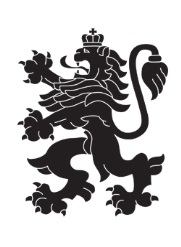 МИНИСТЕРСТВО НА ЗЕМЕДЕЛИЕТО,ХРАНИТЕ И ГОРИТЕОБЛАСТНА ДИРЕКЦИЯ „ЗЕМЕДЕЛИЕ” СМОЛЯНгр.Смолян, бул. „България” № 14, тел./факс 0301/62078,email:ODZG_Smolyan@mzh.government.bgЗ А П О В Е Д№ РД-04-78 /03.02.2020г.гр. Смолян	  На основание чл.3, ал.3, т. 1 и ал.4 от Устройствения правилник на Областните дирекции „Земеделие“, чл.99,т.2 във вр. с чл.100 и чл. 102, ал.2 от Административнопроцесуалния кодекс и настъпили нови обстоятелства, установени въз основа на подадено Заявление с вх. № ПО-396/03.02.2020г. от Георги Янков, участник в процедурата по създаване на масиви по чл.37ж от ЗСПЗЗ за землището на с. Малево, общ. ЧепелареИ З М Е Н Я М:              Заповед № РД- 04-22/02.01.2020г. по чл. 37ж, ал. 11 от Закона за собствеността и ползването на земеделските земи на Директора на Областна дирекция „Земеделие“ – Смолян, с която е одобрено споразумение за ползване на земеделски земи в землището на с. Малево, общ. Чепеларе, като участникът Георги Янков се премахва от горецитираната заповед. В Раздел I се извършват следните промени: I.Одобрявам споразумение за разпределяне на масивите за ползване на пасища, мери иливади в землището на с. Малево, община Чепеларе, област Смолян, за лицето по чл. 37ж, ал. 1от ЗСПЗЗ  Димитър Симеонов Сиваков.В Раздел II се извършват следните промени: II. Одобрявам разпределението на масиви за ползване на пасища, мери и ливадиза имоти по чл. 37ж, ал. 6 от ЗСПЗЗ за ползвателя Димитър Симеонов Сиваков , както следва:Настоящата заповед да се обяви в кметството на гр. Чепеларе, в сградата на Общинска служба по земеделие Чепеларе и да се публикува на интернет страниците на съответната община и Областна дирекция „Земеделие” Смолян.Контрол по изпълнението на заповедта възлагам на началника на Общинска служба по земеделие Чепеларе.Заповедта да се доведе до знанието на съответните длъжностни лица за сведение и изпълнение.            В останалата си част Заповед № РД- 04-22/02.01.2020г. по чл. 37ж, ал. 11 от Закона за собствеността и ползването на земеделските земи на Директора на Областна дирекция „Земеделие“ – Смолян, остава непроменена.            На основание чл.104 от АПК, заповедта подлежи на обжалване в 14-дневен срок от съобщаването по реда на Административнопрецесуалния кодекс.ДИРЕКТОР:           /п/             ИВАНКА  ГЕОРГИЕВА ДИМИТЪР СИМЕОНОВ СИВАКОВ8150491.4519.43Собственик на имот 46286.15.49ДИМИТЪР СИМЕОНОВ СИВАКОВ91920141.891Собственик на имот 46286.192.14ДИМИТЪР СИМЕОНОВ СИВАКОВ91920101.67110.86Собственик на имот 46286.192.10ДИМИТЪР СИМЕОНОВ СИВАКОВ91920151.4119.17Собственик на имот 46286.192.15ДИМИТЪР СИМЕОНОВ СИВАКОВ91920121.2578.17Собственик на имот 46286.192.12ДИМИТЪР СИМЕОНОВ СИВАКОВ91920130.834Собственик на имот 46286.192.13ДИМИТЪР СИМЕОНОВ СИВАКОВ91920110.817Собственик на имот 46286.192.11ДИМИТЪР СИМЕОНОВ СИВАКОВ91920160.409Собственик на имот 46286.192.16ДИМИТЪР СИМЕОНОВ СИВАКОВ101920090.6164.00Собственик на имот 46286.192.9ДИМИТЪР СИМЕОНОВ СИВАКОВ101920100.2351.52Собственик на имот 46286.192.10ДИМИТЪР СИМЕОНОВ СИВАКОВ101920110.173Собственик на имот 46286.192.11ДИМИТЪР СИМЕОНОВ СИВАКОВ11150311.93712.59БТСДИМИТЪР СИМЕОНОВ СИВАКОВ11150300.7584.92Собственик на имот 46286.15.30ДИМИТЪР СИМЕОНОВ СИВАКОВ12150281.2928.40Собственик на имот 46286.15.28ДИМИТЪР СИМЕОНОВ СИВАКОВ12150290.8365.43Собственик на имот 46286.15.29ДИМИТЪР СИМЕОНОВ СИВАКОВ161920063.92325.50Собственик на имот 46286.192.6ДИМИТЪР СИМЕОНОВ СИВАКОВ161920023.848Собственик на имот 46286.192.2ДИМИТЪР СИМЕОНОВ СИВАКОВ161920053.56523.17Собственик на имот 46286.192.5ДИМИТЪР СИМЕОНОВ СИВАКОВ161920032.967Собственик на имот 46286.192.3ДИМИТЪР СИМЕОНОВ СИВАКОВ161920041.99612.97Собственик на имот 46286.192.4ДИМИТЪР СИМЕОНОВ СИВАКОВ161920211.1467.45Собственик на имот 46286.192.21ДИМИТЪР СИМЕОНОВ СИВАКОВ161920010.9776.35Собственик на имот 46286.192.1ДИМИТЪР СИМЕОНОВ СИВАКОВ171920181.72711.23ГГП и др.ДИМИТЪР СИМЕОНОВ СИВАКОВ181920202.99619.47ХМШ и др.ДИМИТЪР СИМЕОНОВ СИВАКОВ202510222.83218.41ИНКДИМИТЪР СИМЕОНОВ СИВАКОВ202510250.9145.94ИНКДИМИТЪР СИМЕОНОВ СИВАКОВ202510070.876ОБЩИНА ЧЕПЕЛАРЕДИМИТЪР СИМЕОНОВ СИВАКОВ202510230.8615.60Собственик на имот 46286.251.23ДИМИТЪР СИМЕОНОВ СИВАКОВ202510240.8125.28Собственик на имот 46286.251.24ДИМИТЪР СИМЕОНОВ СИВАКОВ202510310.724ОБЩИНА ЧЕПЕЛАРЕДИМИТЪР СИМЕОНОВ СИВАКОВ202510260.6524.24Собственик на имот 46286.251.26ДИМИТЪР СИМЕОНОВ СИВАКОВ202510280.4613.00Собственик на имот 46286.251.28ДИМИТЪР СИМЕОНОВ СИВАКОВ202510270.4352.83Собственик на имот 46286.251.27ДИМИТЪР СИМЕОНОВ СИВАКОВ202510300.275ЛНМДИМИТЪР СИМЕОНОВ СИВАКОВ202510290.275Собственик на имот 46286.251.29ДИМИТЪР СИМЕОНОВ СИВАКОВ212510211.967ОБЩИНА ЧЕПЕЛАРЕДИМИТЪР СИМЕОНОВ СИВАКОВ212510111.0797.01Собственик на имот 46286.251.11ДИМИТЪР СИМЕОНОВ СИВАКОВ212510080.970ЛНМДИМИТЪР СИМЕОНОВ СИВАКОВ212510120.7925.15Собственик на имот 46286.251.12ДИМИТЪР СИМЕОНОВ СИВАКОВ212510170.682Собственик на имот 46286.251.17ДИМИТЪР СИМЕОНОВ СИВАКОВ212510160.669ВНВДИМИТЪР СИМЕОНОВ СИВАКОВ212510200.328Собственик на имот 46286.251.20ДИМИТЪР СИМЕОНОВ СИВАКОВ212510180.3011.96Собственик на имот 46286.251.18ДИМИТЪР СИМЕОНОВ СИВАКОВ212510190.3001.95Собственик на имот 46286.251.19ДИМИТЪР СИМЕОНОВ СИВАКОВ212510150.1611.04Собственик на имот 46286.251.15ДИМИТЪР СИМЕОНОВ СИВАКОВ212510140.1581.02Собственик на имот 46286.251.14ДИМИТЪР СИМЕОНОВ СИВАКОВ212510130.1420.92Собственик на имот 46286.251.13ДИМИТЪР СИМЕОНОВ СИВАКОВ2290264.481Собственик на имот 46286.9.26ДИМИТЪР СИМЕОНОВ СИВАКОВ2290213.32621.62Собственик на имот 46286.9.21ДИМИТЪР СИМЕОНОВ СИВАКОВ2290133.204ИНК и др.ДИМИТЪР СИМЕОНОВ СИВАКОВ2290203.03919.76Собственик на имот 46286.9.20ДИМИТЪР СИМЕОНОВ СИВАКОВ2290172.877ДГДДИМИТЪР СИМЕОНОВ СИВАКОВ2290221.77411.53Собственик на имот 46286.9.22ДИМИТЪР СИМЕОНОВ СИВАКОВ2290051.670Собственик на имот 46286.9.5ДИМИТЪР СИМЕОНОВ СИВАКОВ2290031.53190031.5319.95ИНК и др.ДИМИТЪР СИМЕОНОВ СИВАКОВ2290161.3818.97Собственик на имот 46286.9.16ДИМИТЪР СИМЕОНОВ СИВАКОВ2290081.1917.74Собственик на имот 46286.9.8ДИМИТЪР СИМЕОНОВ СИВАКОВ2290040.633Собственик на имот 46286.9.4ДИМИТЪР СИМЕОНОВ СИВАКОВ2290060.6103.97Собственик на имот 46286.9.6ДИМИТЪР СИМЕОНОВ СИВАКОВ2290070.600ДГДДИМИТЪР СИМЕОНОВ СИВАКОВ2290300.5253.41Собственик на имот 46286.9.30ДИМИТЪР СИМЕОНОВ СИВАКОВ2290150.5103.31Собственик на имот 46286.9.15ДИМИТЪР СИМЕОНОВ СИВАКОВ2290310.4963.23Собственик на имот 46286.9.31ДИМИТЪР СИМЕОНОВ СИВАКОВ2290280.4813.13Собственик на имот 46286.9.28ДИМИТЪР СИМЕОНОВ СИВАКОВ2290120.4302.79Собственик на имот 46286.9.12ДИМИТЪР СИМЕОНОВ СИВАКОВ2290470.3992.60Собственик на имот 46286.9.47ДИМИТЪР СИМЕОНОВ СИВАКОВ2290100.3452.24Собственик на имот 46286.9.10ДИМИТЪР СИМЕОНОВ СИВАКОВ2290110.3412.21Собственик на имот 46286.9.11ДИМИТЪР СИМЕОНОВ СИВАКОВ2290270.2831.84Собственик на имот 46286.9.27ДИМИТЪР СИМЕОНОВ СИВАКОВ2290090.278Собственик на имот 46286.9.9ДИМИТЪР СИМЕОНОВ СИВАКОВ2290290.225Собственик на имот 46286.9.29ДИМИТЪР СИМЕОНОВ СИВАКОВ2390451.095Собственик на имот 46286.9.45ДИМИТЪР СИМЕОНОВ СИВАКОВ2490041.850Собственик на имот 46286.9.4ДИМИТЪР СИМЕОНОВ СИВАКОВ2490031.16090031.1607.54ИНК и др.ДИМИТЪР СИМЕОНОВ СИВАКОВ2490060.9766.34Собственик на имот 46286.9.6ДИМИТЪР СИМЕОНОВ СИВАКОВ2490070.757ДГДДИМИТЪР СИМЕОНОВ СИВАКОВ2490130.460ИНК и др.ДИМИТЪР СИМЕОНОВ СИВАКОВ2490100.3602.34Собственик на имот 46286.9.10ДИМИТЪР СИМЕОНОВ СИВАКОВ2490110.3422.22Собственик на имот 46286.9.11ДИМИТЪР СИМЕОНОВ СИВАКОВ2490120.2871.86Собственик на имот 46286.9.12ДИМИТЪР СИМЕОНОВ СИВАКОВ2490090.246Собственик на имот 46286.9.9ДИМИТЪР СИМЕОНОВ СИВАКОВ2490020.1971.28Собственик на имот 46286.9.2ДИМИТЪР СИМЕОНОВ СИВАКОВ2590021.2858.35Собственик на имот 46286.9.2ДИМИТЪР СИМЕОНОВ СИВАКОВ41400061.4089.15Собственик на имот 46286.40.6ДИМИТЪР СИМЕОНОВ СИВАКОВ41400080.7124.63Собственик на имот 46286.40.8ДИМИТЪР СИМЕОНОВ СИВАКОВ41400070.6944.51Собственик на имот 46286.40.7ДИМИТЪР СИМЕОНОВ СИВАКОВ41400030.1981.29Собственик на имот 46286.40.3ДИМИТЪР СИМЕОНОВ СИВАКОВ41400090.1230.80Собственик на имот 46286.40.9ДИМИТЪР СИМЕОНОВ СИВАКОВ41400020.1060.69Собственик на имот 46286.40.2ДИМИТЪР СИМЕОНОВ СИВАКОВ41400040.1040.68Собственик на имот 46286.40.4ДИМИТЪР СИМЕОНОВ СИВАКОВ42151402.32515.11Собственик на имот 46286.15.140ДИМИТЪР СИМЕОНОВ СИВАКОВ43150981.93112.55Собственик на имот 46286.15.98ДИМИТЪР СИМЕОНОВ СИВАКОВ49150321.1667.58Собственик на имот 46286.15.32ДИМИТЪР СИМЕОНОВ СИВАКОВ49150331.1657.57Собственик на имот 46286.15.33ДИМИТЪР СИМЕОНОВ СИВАКОВ50150352.88318.74Собственик на имот 46286.15.35ДИМИТЪР СИМЕОНОВ СИВАКОВ50150361.1797.66Собственик на имот 46286.15.36ДИМИТЪР СИМЕОНОВ СИВАКОВ50150341.1467.45Собственик на имот 46286.15.34ДИМИТЪР СИМЕОНОВ СИВАКОВ51860149.82663.87Собственик на имот 46286.86.14ДИМИТЪР СИМЕОНОВ СИВАКОВ51860024.030Собственик на имот 46286.86.2ДИМИТЪР СИМЕОНОВ СИВАКОВ51860032.108Собственик на имот 46286.86.3ДИМИТЪР СИМЕОНОВ СИВАКОВ51860131.529Собственик на имот 46286.86.13ДИМИТЪР СИМЕОНОВ СИВАКОВ51860111.230Собственик на имот 46286.86.11ДИМИТЪР СИМЕОНОВ СИВАКОВ52860055.925ДГДДИМИТЪР СИМЕОНОВ СИВАКОВ52860074.10626.69Собственик на имот 46286.86.7ДИМИТЪР СИМЕОНОВ СИВАКОВ52860083.73424.27Собственик на имот 46286.86.8ДИМИТЪР СИМЕОНОВ СИВАКОВ52860090.9316.05ВИЧДИМИТЪР СИМЕОНОВ СИВАКОВ52860060.6844.44ГАКДИМИТЪР СИМЕОНОВ СИВАКОВ53360941.607ОБЩИНА ЧЕПЕЛАРЕДИМИТЪР СИМЕОНОВ СИВАКОВ5419400110.89170.79ВАПДИМИТЪР СИМЕОНОВ СИВАКОВ5590390.980Собственик на имот 46286.9.39ДИМИТЪР СИМЕОНОВ СИВАКОВ5590380.6063.94Собственик на имот 46286.9.38ДИМИТЪР СИМЕОНОВ СИВАКОВ5590350.297ИНК и др.ДИМИТЪР СИМЕОНОВ СИВАКОВ5590360.2081.35Собственик на имот 46286.9.36ДИМИТЪР СИМЕОНОВ СИВАКОВ5590370.202Собственик на имот 46286.9.37ДИМИТЪР СИМЕОНОВ СИВАКОВ62151580.9816.38Собственик на имот 46286.15.158ДИМИТЪР СИМЕОНОВ СИВАКОВ62151570.9055.89Собственик на имот 46286.15.157ДИМИТЪР СИМЕОНОВ СИВАКОВ62151540.8075.25Собственик на имот 46286.15.154ДИМИТЪР СИМЕОНОВ СИВАКОВ62151680.7795.06Собственик на имот 46286.15.168ДИМИТЪР СИМЕОНОВ СИВАКОВ62151740.7254.71Собственик на имот 46286.15.174ДИМИТЪР СИМЕОНОВ СИВАКОВ62151670.5923.85Собственик на имот 46286.15.167ДИМИТЪР СИМЕОНОВ СИВАКОВ62151660.5553.61Собственик на имот 46286.15.166ДИМИТЪР СИМЕОНОВ СИВАКОВ62151720.5503.58Собственик на имот 46286.15.172ДИМИТЪР СИМЕОНОВ СИВАКОВ62151590.5233.40Собственик на имот 46286.15.159ДИМИТЪР СИМЕОНОВ СИВАКОВ62151520.4122.68Собственик на имот 46286.15.152ДИМИТЪР СИМЕОНОВ СИВАКОВ62151770.3832.49Собственик на имот 46286.15.177ДИМИТЪР СИМЕОНОВ СИВАКОВ62151730.3622.35Собственик на имот 46286.15.173ДИМИТЪР СИМЕОНОВ СИВАКОВ62151790.3542.30Собственик на имот 46286.15.179ДИМИТЪР СИМЕОНОВ СИВАКОВ62151760.3302.15Собственик на имот 46286.15.176ДИМИТЪР СИМЕОНОВ СИВАКОВ62151750.2361.53Собственик на имот 46286.15.175ДИМИТЪР СИМЕОНОВ СИВАКОВ62151690.2021.31Собственик на имот 46286.15.169ОБЩО за ползвателя (дка)56.682113.784739.59